Western Australia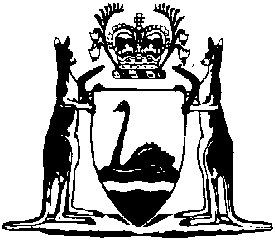 National Gas Access (WA) Act 2009National Gas Access (WA) (Act Amendment) Regulations (No. 2) 2024Western AustraliaNational Gas Access (WA) (Act Amendment) Regulations (No. 2) 2024Contents1.	Citation	12.	Commencement	13.	Schedule 1 of the Act amended	14.	Clause 5A inserted	15A.	Section 23A modified	15.	Clause 13A inserted	113A.	Section 294FC modified	16.	Clause 18 amended	1National Gas Access (WA) Act 2009National Gas Access (WA) (Act Amendment) Regulations (No. 2) 2024Made by the Governor in Executive Council.1.	Citation		These regulations are the National Gas Access (WA) (Act Amendment) Regulations (No. 2) 2024.2.	Commencement		These regulations come into operation as follows —	(a)	regulations 1 and 2 — on the day on which these regulations are published on the WA legislation website;	(b)	the rest of the regulations — on the day on which the National Gas Access (WA) Adoption of Amendments Order (No. 2) 2024 clause 3 comes into operation.3.	Schedule 1 of the Act amended		These regulations amend the National Gas Access (WA) Act 2009 Schedule 1.4.	Clause 5A inserted		After clause 5 insert:5A.	Section 23A modified		In section 23A delete “Without limiting Part 3 of the National Gas (South Australia) Act 2008 of South Australia,” and insert:	Without limiting the National Gas Access (WA) Act 2009 Part 3,5.	Clause 13A inserted		After clause 13 insert:13A.	Section 294FC modified	(1)	In section 294FC(1):	(a)	delete “this section—” and insert:	the National Gas (South Australia) Law (South Australia) section 294FC — 	(b)	in paragraph (c) delete “of the enactment of the Statutes Amendment (National Energy Laws) (Emissions Reduction Objectives) Act 2023 of South Australia.” and insert:	of — (i)	the enactment of the Statutes Amendment (National Energy Laws) (Emissions Reduction Objectives) Act 2023 (South Australia); or(ii)	the amendment of this Law by virtue of the National Gas Access (WA) Adoption of Amendments Order (No. 2) 2024 clause 3 (the adopting clause).	(2)	In section 294FC(8) insert in alphabetical order:	South Australian Minister means the Minister in right of the Crown of South Australia administering the National Gas (South Australia) Act 2008 (South Australia) Part 2.	(3)	In section 294FC(8) in the definition of amended objective delete “commencement of this section.” and insert:coming into operation of the adopting clause;6.	Clause 18 amended		After clause 18(6) insert:	(7)	In Schedule 3 clause 133 delete the definition of amending Act.	(8)	In Schedule 3 clause 133 insert in alphabetical order:adopting clause means the National Gas Access (WA) Adoption of Amendments Order (No. 2) 2024 clause 3;	(9)	In Schedule 3 clause 133 in the definition of amended objective delete “commencement of this clause;” and insert:	coming into operation of the adopting clause;	(10)	In Schedule 3 clause 134:	(a)	in subclause (2) delete “Despite section 14 of the amending Act—” and insert:	Despite the coming into operation of the adopting clause — 	(b)	in subclause (2)(a) delete “that section” and insert:	the adopting clause	(c)	in subclause (2)(a) delete “commencement of this clause; and” and insert:	coming into operation of the adopting clause; and	(d)	in subclause (3)(a) delete “commencement of this clause” and insert:	coming into operation of the adopting clause	(11)	In Schedule 3 clause 135(2) delete “commencement of this clause,” and insert:	coming into operation of the adopting clause,	(12)	In Schedule 3 clause 136(1) and (2) delete “commencement of this clause,” and insert:	coming into operation of the adopting clause,	(13)	In Schedule 3 clause 138(1) and (2) delete “commencement of this clause—” and insert:	coming into operation of the adopting clause — K. COLLERAN, Clerk of the Executive Council